EAST SUSSEX COUNTY COUNCIL 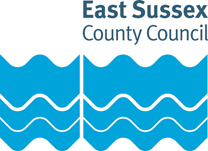 Job DescriptionMAIN PURPOSE OF THE ROLE:The Specialist Mental Health Practitioner – SEND will focus on supporting the complex needs of children and young people with special educational needs and disabilities and their parents/carers in all the MHST schools with particular focus on the special schools within the MHSTs. Initially this will involve working with the MHST schools to help identify the needs of pupils, their parents/carers and the needs of staff to support those pupils and to develop suitable provision which is likely to be bespoke. The postholder will provide guidance to MHST staff around the needs of children and young people with SEND and their parents/carers and teachers. The role will be working alongside community partners and developing relationships between the new MHST and educational settings. Key Tasks Perform all aspects of the role in accordance with occupational protocols, Local Authority and school policies.Lead the development and provision of mental health and emotional well-being services to children and young people with SEND in educational settings, working with stakeholders to create referral routes and develop whole school approaches to supporting the mental health and wellbeing of pupils.Provide leadership around the SEND agenda to Education Mental Health Practitioners (EMHPs) and Senior Mental Health Practitioners within the team and lead teams of staff in the delivery and evaluation of support around the service offer for children and young people with SEND.
Carry, as agreed, a caseload of a more complex nature, to support the assessment, planning and delivery for service users with mild to moderate mental health difficulties who have SEND. This will include the provision of highly skilled professional support, psychological interventions, group work, clinical assessment, risk assessments/ management, promoting recovery and inclusion and ensuring co-production with service users, families and carers and the education staff. Liaise with all members of the multi-disciplinary team and outside agencies in the implementation of therapeutic support for children and young people. Provide specialist consultation and advice to other members of staff and trainees around support for children/young people with SEND, whilst also acting as a role model. Ensure that support activities are research based and in keeping with changes in the field of activity.Contribute to the development of ideas and innovative practice and propose changes to protocols and procedures within the MHST and CAMHS where required.Actively promote the whole school-based approach to developing and maintaining emotional health and well-being, initially linking with MHST Consultant (WSA and SEND) to support and learn from Special Schools.Contribute to the development and delivery of WSA and SEND training for schools.This job description sets out the duties of the post at the time when it was drawn up.  Such duties may vary from time to time without changing the general character of the duties or the level of responsibility entailed.  Such variations are a common occurrence and cannot of themselves justify a reconsideration of the grading of the post.EAST SUSSEX COUNTY COUNCIL Person SpecificationPost Title: Specialist Mental Health Practitioner - SENDLocation: LewesGrade: SS13EAST SUSSEX COUNTY COUNCILOccupational HealthThis section is to make you aware of any functions you may be expected to perform or to which you may be exposed, in relation to the post you are applying for, which may have an impact on your health.  If successful in your application, this information will help you identify any health related conditions which may impact on your ability to perform the job enabling us to support you in your employment by way of reasonable adjustments or workplace support.JOB TITLE:Specialist Mental Health Practitioner - SENDDEPARTMENT:Children’s Service DepartmentLOCATION:LewesGRADE: Single Status 13RESPONSIBLE TO:Mental Health Support Team Manager – Mental Health Support Teams (MHSTs)Essential CriteriaDesirable CriteriaMethod of Assessment/Source of InformationKey Skills & AbilitiesAbility to carry out both operational and clinical risk assessments within scope of practiceAbility to manage caseloads and prioritise time effectivelyAbility to provide effective supervision and develop the skills of junior staffExcellent clinical decision-making and problem-solving skillsHighly effective inter-personal skills with users of the service, being sensitive to their needs and commentsThe ability to communicate effectively, orally and in writing, information to children/young people and their families, carers and other professionals Ability to influence and support cultural change Ability to work in partnership across agencies and servicesAbility to undertake auditing/data collectionStrong skills in the use of IT, Word/Excel/OutlookAbility to work collaboratively, specifically with teachers, senior leaders in schools, parents and other servicesApplicationInterviewEducation &QualificationsCore professional qualification relevant to mental health e.g. nursing with specialism in mental health or learning disability nursing, Occupational Therapy, Social Work, Educational Psychology Evidence of continued professional developmentQualification in leadership or supervision, or willingness to commence if successful Registration with relevant Professional bodyManagement trainingTherapeutic post graduate qualification Post Graduate qualification Mentorship qualification Systemic trainingQualification in a SEND-related areaApplicationInterviewCertificatesKnowledgeSound knowledge of National Legislation and drivers support for children and young people with emotional and mental health concerns
Knowledge of the requirements for education providers in supporting children and young people with SEND
Knowledge of the impact of mental health on children with SEND and their parents/carersAwareness of national and local policies and how these impact on child and adolescent education Good working knowledge of the application of their respective professional code of conductGood working knowledge of the principles of effective supervision Knowledge of NICE, CQC standards and regulations. Knowledge of whole-school approaches to mental health in education settingsApplicationInterviewExperienceExperience of managing within a variety of Children and Young People clinical service areasExperience of providing mentorshipExperience of working in a community environmentExperience of working in an educational environmentCompetence in low-intensity cognitive-behavioural interventionsApplicationInterviewPersonal AttributesAbility to maintain a supportive and non-judgemental approachAbility to effectively manage, prioritise and organise workload, and work under pressure to meet competing deadlinesSelf-motivated with the ability to enthuse and motivate othersAble to work independently and on own initiative, within the framework of professional supervisionHigh levels of commitment, motivation and innovationAbility to demonstrate an understanding of, and commitment to, equal opportunitiesApplicationInterviewOtherFull driving licence or the ability to demonstrate how meet the travel requirements of the role Act as an effective advocate for children/young people with emotional and mental health difficulties to continuously update knowledge skills and challenge practice ApplicationInterviewDate (drawn up):  October 2019, amended November 2020 Reference of Officer(s) drawing up person specifications: Elizabeth Funge, Head of Education Improvement, 12062Date (drawn up):  October 2019, amended November 2020 Reference of Officer(s) drawing up person specifications: Elizabeth Funge, Head of Education Improvement, 12062Date (drawn up):  October 2019, amended November 2020 Reference of Officer(s) drawing up person specifications: Elizabeth Funge, Head of Education Improvement, 12062Date (drawn up):  October 2019, amended November 2020 Reference of Officer(s) drawing up person specifications: Elizabeth Funge, Head of Education Improvement, 12062Using display screen equipmentWorking with children/vulnerable adultsMoving and handling operationsOccupational DrivingLone WorkingWorking at heightShift/Night workWorking with hazardous substancesUsing power toolsExposure to noise and/or vibrationFood handlingExposure to blood/body fluids